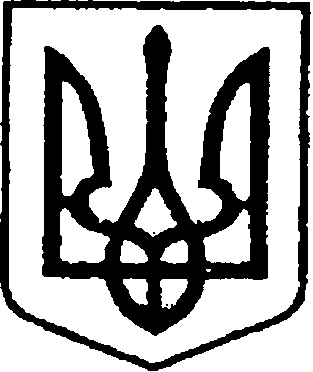 Ніжинська міська радаVІI скликанняПротокол № 83засідання постійної комісії міської ради з питань регламенту, депутатської діяльності та етики, законності, правопорядку, антикорупційної політики, свободи слова та зв’язків з громадськістю                                                                                               20.12. 2017 р.                                                                                              малий залГоловуючий: Щербак О. В.Присутні члени комісії: Безпалий О.В.; Галата Ю. В.;  Косенко М. Г.;  Шевченко Н. О. Відсутні члени комісії: Дзюба С.П.; Коробка І. М.Присутні:Бассак Т.Ф. – начальник управління культури та туризму Ніжинської міської ради;Дудченко Г.М. - директор «Ніжинського краєзнавчого музею                        ім. Спаського І.Г.»;Дяконенко І.Г. – головний спеціаліст відділу містобудування та архітектури;Ворона Д.П. – начальник відділу інвестиційної діяльності та розвитку інфраструктури;Коваль В.М. - заступник директора МЦ «Спорт для всіх»;Колесник С.О. – керуючий справами виконавчого комітету Ніжинської міської ради;Кононець Ю. А. – начальник сектора з питань претензійно-позовної роботи та запобігання корупції відділу юридично-кадрового забезпечення;Місан В.М. – начальник відділу земельних відносин виконавчого комітету Ніжинської міської ради;Охонько С.М. – депутат обласної ради;Пальоха В.В.– начальник відділу інформаційно-аналітичної роботи                та комунікацій з громадськістю виконавчого комітету Ніжинської міської ради;Писаренко Л.В. – начальник фінансового управління Ніжинської міської ради;Салогуб В.В. – секретар Ніжинської міської ради;Чернишов Г.Г. – начальник відділу з питань надзвичайних ситуацій               та цивільного захисту населення;Шекера К.В. – т.в.о. начальника відділу у справах сім’ї  та молоді виконавчого комітету Ніжинської міської ради;Якуба Н.В. -  головний спеціаліст відділу з питань організації діяльності міської ради та іі виконавчого комітету. Формування порядку денногоСЛУХАЛИ:Щербак О. В., голова комісії.Ознайомив присутніх з проектом порядку денного засідання постійної                                                                          комісії міської ради з питань регламенту, депутатської діяльності та етики, законності, правопорядку, антикорупційної політики, свободи слова               та зв’язків з громадськістю від 20.12.2017 р.Пропозиція включити до порядку денного проекти рішень:Про створення нового відділу Ніжинського краєзнавчого музею імені Івана Спаського та внесення відповідних змін у штатний розпис закладу (Бассак Т.Ф.);Про  внесення змін в міську Програму виплати стипендій обдарованій учнівській та студентській молоді міста на період до 2020 року, затверджену рішенням міської ради VII скликання № 8-19/2016 від 26 грудня 2016 року «Про затвердження бюджетних програм місцевого значення на 2017 рік (Шекера К.В.);Про внесення змін до «Порядку розміщення зовнішніх рекламних засобів (реклами) на території міста Ніжина», затвердженого рішенням Ніжинської міської ради VII скликання від 30 червня 2016 року               за №19 – 12/2016. (Мироненко В.Б.);Про поновлення договорів оренди земельних ділянок, внесення змін      в рішення міської ради, надання дозволів на виготовлення проектів землеустрою щодо відведення земельних ділянок, затвердження проектів землеустрою та технічної документації, припинення права користування земельними ділянками, надання земельних ділянок суб’єктам господарювання фізичним особам. (Місан В.М.);Про поновлення договорів оренди земельних ділянок, внесення змін     в рішення міської ради, надання дозволів на виготовлення проектів землеустрою щодо відведення земельних ділянок, затвердження проектів землеустрою та технічної документації, припинення права користування земельними ділянками, надання земельних ділянок юридичним особам. (Місан В.М.);Про надання дозволу на виготовлення проектів землеустрою щодо відведення земельної ділянки та зміни цільового призначення, надання дозволу на виготовлення технічної документації із землеустрою, внесення зміни в рішення міської ради. (Місан В.М.);Про затвердження технічної документації із землеустрою та надання     у приватну власність, про затвердження проектів землеустрою        щодо відведення земельних ділянок та зміни цільового призначення      (Місан В.М.);Про затвердження проекту землеустрою щодо відведення земельної ділянки Міському центру фізичного здоров’я «Спорт для всіх» Ніжинської міської ради Чернігівської області (Місан В.М.);Про прийняття у власність (Ворона Д.П.);Про розгляд міської цільової програми розвитку цивільного захисту м.Ніжина на 2018 рік;Про розгляд Програми стимулювання до запровадження енергоефективних заходів населення, об’єднань співвласників багатоквартирних будинків та житлово-будівельних кооперативів м.Ніжина на 2018 рік  (Ворона Д.П.) .ВИРІШИЛИ: Затвердити порядок денний з пропозиціями.ГОЛОСУВАЛИ: «за» – 5, «проти» – 0, «утрималися» – 0.Порядок денний:Про внесення змін до рішення міської ради 7 скликання від 26 грудня 2016 року №9-19/2016 «Про міський бюджет м. Ніжина на 2017 рік»;Про затвердження бюджетних програм місцевого значення на 2018 рік;Про міський бюджет м. Ніжина на 2018 рік;Про внесення змін до додатку 52 «Програма капітального ремонту житлового фонду м Ніжина на 2017 рік», затвердженого рішенням Ніжинської міської ради    № 8-19/2016 від  «26» грудня 2016 р.      «Про   затвердження бюджетних програм місцевого  значення на 2017 рік»;Про створення нового відділу Ніжинського краєзнавчого музею імені Івана Спаського та внесення відповідних змін у штатний розпис закладу;Про  внесення змін в міську Програму виплати стипендій обдарованій учнівській та студентській молоді міста на період до 2020 року, затверджену рішенням міської ради VII скликання № 8-19/2016 від 26 грудня 2016 року «Про затвердження бюджетних програм місцевого значення на 2017 рік;Про внесення змін до «Порядку розміщення зовнішніх рекламних засобів (реклами) на території міста Ніжина», затвердженого рішенням Ніжинської міської ради VII скликання від 30 червня 2016 року               за №19 – 12/2016;Про поновлення договорів оренди земельних ділянок, внесення змін     в рішення міської ради, надання дозволів на виготовлення проектів землеустрою щодо відведення земельних ділянок, затвердження проектів землеустрою та технічної документації, припинення права користування земельними ділянками, надання земельних ділянок суб’єктам господарювання фізичним особам;Про поновлення договорів оренди земельних ділянок, внесення змін     в рішення міської ради, надання дозволів на виготовлення проектів землеустрою щодо відведення земельних ділянок, затвердження проектів землеустрою та технічної документації, припинення права користування земельними ділянками, надання земельних ділянок юридичним особам;Про надання дозволу на виготовлення проектів землеустрою           щодо відведення земельної ділянки та зміни цільового призначення, надання дозволу на виготовлення технічної документації                        із землеустрою, внесення зміни в рішення міської ради;Про затвердження технічної документації із землеустрою та надання     у приватну власність, про затвердження проектів землеустрою        щодо відведення земельних ділянок та зміни цільового призначення;Про затвердження проекту землеустрою щодо відведення земельної ділянки Міському центру фізичного здоров’я «Спорт для всіх» Ніжинської міської ради Чернігівської області;Про прийняття у власність;Про розгляд міської цільової програми розвитку цивільного захисту м.Ніжина на 2018 рік;Про розгляд Програми стимулювання до запровадження енергоефективних заходів населення, об’єднань співвласників багатоквартирних будинків та житлово-будівельних кооперативів м.Ніжина на 2018 рік.РІЗНЕПро розгляд питання затвердження історичного герба міста Ніжина;Про розгляд питання щодо роз’яснення ситуації по факту незаконного збору грошей з батьків в ЗОШ №15 (звернення депутата міської ради Гомоляка А.О.);Про розгляд повідомлення Лінника А.В. про ознаки конфлікту інтересів при розгляді проекту рішення міської ради                «Про внесення змін до рішення Ніжинської міської ради VII скликання «Про умови оплати праці міського голови м.Ніжина           Лінника А.В.» від 24 листопада 2015 року №5-2/2015»;Про розгляд заяви Лінника А.В. про відпустку                                 з 03.01.-06.01.2018 р. та надання права підпису Олійнику Г.М., першому заступнику міського голови з питань діяльності виконавчих органів ради.Розгляд питань порядку денного:Про внесення змін до рішення міської ради 7 скликання від 26 грудня 2016 року №9-19/2016 «Про міський бюджет м. Ніжина        на 2017 рік»;СЛУХАЛИ:Писаренко Л.В., начальник фінансового управління Ніжинської міської ради.Ознайомила присутніх зі змістом проекту рішення.ВИРІШИЛИ:Підтримати та рекомендувати проект рішення до розгляду на сесії.ГОЛОСУВАЛИ: «за» – 5, «проти» – 0, «утрималися» – 0.Про затвердження бюджетних програм місцевого значення на 2018 рік.СЛУХАЛИ:Писаренко Л.В., начальник фінансового управління Ніжинської міської ради.Ознайомила присутніх зі змістом проекту рішення.ВИРІШИЛИ:Підтримати та рекомендувати проект рішення до розгляду на сесії.ГОЛОСУВАЛИ: «за» – 5, «проти» – 0, «утрималися» – 0.Про міський бюджет м. Ніжина на 2018 рік.СЛУХАЛИ:Писаренко Л.В., начальник фінансового управління Ніжинської міської ради.Ознайомила присутніх зі змістом проектів рішень.ВИРІШИЛИ:Підтримати та рекомендувати проект рішення до розгляду на сесії.ГОЛОСУВАЛИ: «за» – 5, «проти» – 0, «утрималися» – 0.Про внесення змін до додатку 52 «Програма капітального ремонту житлового фонду м Ніжина на 2017 рік», затвердженого рішенням Ніжинської міської ради    № 8-19/2016 від  «26» грудня 2016 р. «Про   затвердження бюджетних програм місцевого  значення       на 2017 рік».СЛУХАЛИ:Щербак О.В., голова комісії.Ознайомив присутніх зі змістом проекту рішення та пояснювальною запискою до проекту рішення. Зазначив, що вищезазначений проект рішення приймається з метою реалізації зазначеного проекту, який потребує додаткових фінансових витрат з міського бюджету.     ВИСТУПИЛИ:     Косенко М.Г., член комісії.     Заявив про ознаки конфлікту інтересів при розгляді даного проекту рішення.ГОЛОСУВАЛИ: «за» – 5, «проти» – 0, «утрималися» – 0.Про створення нового відділу Ніжинського краєзнавчого музею імені Івана Спаського та внесення відповідних змін у штатний розпис закладу.СЛУХАЛИ:Дудченко Г.М., директор «Ніжинського краєзнавчого музею                          ім. Спаського І.Г.Зазначив, що даний проект рішення підготовлений з метою сталого розвитку музейного та туристичного потенціалу міста, Ніжинська міська рада вирішила створити в структурі Ніжинського краєзнавчого музею імені Івана Спаського новий відділу, а саме «Відділ підземної історії м.Ніжина».     ВИСТУПИЛИ:Щербак О.В., голова комісії.Зауваження комісії стосовно недотримання термінів оприлюднення проекту рішення на офіційному сайті Ніжинської міської ради.(проект рішення оприлюднено 08.12.2017 р. ).ВИРІШИЛИ: 	Підтримати та рекомендувати проект рішення до розгляду на сесії після дотримання термінів оприлюднення.ГОЛОСУВАЛИ: «за» - 4, «проти» - 0, «утрималися» - 1.Про  внесення змін в міську Програму виплати стипендій обдарованій учнівській та студентській молоді міста на період      до 2020 року, затверджену рішенням міської ради VII скликання   № 8-19/2016 від 26 грудня 2016 року «Про затвердження бюджетних програм місцевого значення на 2017 рік.СЛУХАЛИ:Шекера К.В., т.в.о. начальника відділу у справах сім’ї  та молоді виконавчого комітету Ніжинської міської ради.Доповіла, що даний проект рішення підготовлений з метою забезпечення достойного стимулювання прагнення студентів до здобутків      у навчанні і наукових дослідженнях. Стипендія, яка виплачувалась протягом 2017 року, вже не відповідає рівню середньої стипендії, тому її розмір на період до 2020 року доцільно збільшити.     ВИСТУПИЛИ:Щербак О.В., голова комісії.Зауваження комісії стосовно недотримання термінів оприлюднення проекту рішення на офіційному сайті Ніжинської міської ради.(проект рішення оприлюднено 04.12.2017 ).Косенко М.Г., член комісії.Вніс пропозицію підтримати проект рішення з метою заохочення молоді до навчання.ВИРІШИЛИ: Підтримати та рекомендувати проект рішення до розгляду на сесії.ГОЛОСУВАЛИ: «за» - 4, «проти» - 0, «утрималися» - 1.Про внесення змін до «Порядку розміщення зовнішніх рекламних засобів (реклами) на території міста Ніжина», затвердженого рішенням Ніжинської міської ради VII скликання від 30 червня 2016 рок за №19 – 12/2016.СЛУХАЛИ:	Дяконенко І.Г., головний спеціаліст відділу містобудування та архітектури.Доповіла, що даний проект рішення підготовлений з метою рівномірного збільшення фінансового навантаження на підприємців,            які розміщують зовнішню рекламу на території м.Ніжина після різкого підвищення мінімальної заробітної плати до 3200 грн/міс.ВИРІШИЛИ:Рекомендувати проект рішення до розгляду на сесії.ГОЛОСУВАЛИ: «за» - 5, «проти» - 0, «утрималися» - 0.Про поновлення договорів оренди земельних ділянок, внесення змін      в рішення міської ради, надання дозволів на виготовлення проектів землеустрою щодо відведення земельних ділянок, затвердження проектів землеустрою та технічної документації, припинення права користування земельними ділянками, надання земельних ділянок суб’єктам господарювання фізичним особам.  СЛУХАЛИ:	Місан В.М., начальник відділу земельних відносин виконавчого комітету Ніжинської міської ради.Надала інформацію по кожному пункту проекту рішення окремо.п.1.1 – пропозиція винести питання на розгляд сесії міської ради (зауваження відділу містобудування та архітектури стосовно зовнішнього вигляду будівлі);п.1.2; п.1.3 - пропозиція підтримати (вимоги стосовно зовнішнього вигляду будівлі);п.1.4 – пропозиція продовжити термін оренди на 1 рік;п.1.5; п.1.6 – заперечень немає, пропозиція підтримати;п.1.7 – пропозиція продовжити договір оренди на 1 рік (зауваження відділу містобудування та архітектури стосовно зовнішнього вигляду);п.1.8 – пропозиція продовжити термін оренди до 01.05.2018 для роз’яснення питання щодо подальшого існування кіоску на даній земельній ділянці;п.2.1 – пропозиція переукласти договір оренди під нерухоме майно;п.2.2 – пропозиція підтримати;п.2.3; п.2.4 – пропозиція переукласти договір оренди під нерухоме майно;п.3.1 – заявник написав заяву з проханням зняти заяву з розгляду;п.4 – оформлення суборенди;п.5 – пропозиція надати земельну ділянку у користування на 10 років;п.6 – заявник продав частину нерухомого майна, необхідно вносити зміни       в існуючий договір оренди. Пропозиція розірвати попередній договір оренди, який не відповідає вимогам сучасного типового договору та переукласти новий.ВИСТУПИЛИ:Щербак О.В.,Зауваження комісії стосовно недотримання термінів оприлюднення проекту рішення на офіційному сайті Ніжинської міської ради.(проект рішення оприлюднено14.12.2017).ВИРІШИЛИ:Рекомендувати проект рішення до розгляду на сесії з урахуванням пропозицій відділу земельних відносин та зауважень комісії.ГОЛОСУВАЛИ: «за» - 4, «проти» - 0, «утрималися» - 1.Про поновлення договорів оренди земельних ділянок, внесення змін     в рішення міської ради, надання дозволів на виготовлення проектів землеустрою щодо відведення земельних ділянок, затвердження проектів землеустрою та технічної документації, припинення права користування земельними ділянками, надання земельних ділянок юридичним особам.СЛУХАЛИ:	Місан В.М., начальник відділу земельних відносин виконавчого комітету Ніжинської міської ради.Надала інформацію по кожному пункту проекту рішення окремо.п.1.1 – зняти з розгляду (заявник знімає з розгляду заяву про надання дозволу на виготовлення проекту землеустрою);п.1.2. – відділ містобудування та архітектури не погоджує розміщення гаражного кооперативу, згідно Генерального плану – це рекреаційна зона;п.1.3. – на розгляд сесії міської ради;п.1.4; п.1.5; п.1.6- зауважень  відділу містобудування та архітектури немає;п.1.7 – на розгляд сесії з зауваженнями відділу юридично-кадрового забезпечення;п.1.8 – пропозиція на доопрацювання; п.1.9 – пропозиція перенести окремо пунктом 6 (доцільно розглянути після голосування по п.5);п.1.10 – відмовити (зауваження відділу містобудування та архітектури);п.1.11 – пропозиція винести на розгляд сесії;Щербак О.В., голова комісії.Зауважив, що порядок передачі земельних ділянок ОСББ не затверджено КМУ, відповідно до ст.42 Земельного Кодексу України;п.2.1 – пропозиція продовжити договір оренди;пп.3.1; 3.2; 3.3 – пропозиція надати дозвіл на оренду земельної ділянки;п.4.1 – пропозиція зняти з розгляду (заява заявника з проханням зняти             з розгляду з метою доопрацювання подачі необхідних документів);п.5.1 – у відділу  юридично-кадрового забезпечення заперечень немає (звернувся об’єкт господарювання з повідомленням щодо втрати необхідності виготовлення проекту землеустрою).ВИСТУПИЛИ:Щербак О.В., голова комісії.Зауваження комісії стосовно недотримання термінів оприлюднення проекту рішення на офіційному сайті Ніжинської міської ради.(проект рішення оприлюднено 14.12.2017).ВИРІШИЛИ:Рекомендувати проект рішення до розгляду на сесії з урахуванням пропозицій відділу земельних відносин та зауважень комісії.ГОЛОСУВАЛИ: «за» - 4, «проти» - 0, «утрималися» - 1.Про надання дозволу на виготовлення проектів землеустрою           щодо відведення земельної ділянки та зміни цільового призначення, надання дозволу на виготовлення технічної документації із землеустрою, внесення зміни в рішення міської ради. СЛУХАЛИ:	 Місан В.М., начальник відділу земельних відносин виконавчого комітету Ніжинської міської ради.Надала інформацію по кожному пункту проекту рішення окремо. п.1.1 – зауваження відділу містобудування та архітектури; ВИСТУПИЛИ: Щербак О.В., голова комісії. Вніс пропозицію продовжити термін доопрацювання пп.1.2; 1.3; 1.4; 1.5; 1.6; 1.7 до моменту розгляду в суді. п.1.8 – на доопрацювання (зауваження відділу містобудування                       та архітектури щодо необхідності розробки схеми індивідуальної забудови);Охонько С.М., депутат обласної ради.Наголосив, що хаотичне надання земельних ділянок у власність несе             за собою катастрофічну проблему, оскільки люди отримують земельні ділянки без жодних комунікацій.Місан В.М., начальник відділу земельних відносин виконавчого комітету Ніжинської міської ради.Зауважила, що розробити схему забудови конкретного масиву  може            КП ВАТПП, а розробляти індивідуальні схеми по кожному об’єкту                недоцільно.Охонько С.М., депутат обласної ради.Зазначив на актуальності питання  розробки схем індивідуальної забудови.п.4 – пропозиція на доопрацювання (зауважень відділу земельних відносин виконавчого комітету Ніжинської міської ради немає, Земельний Кодекс       не порушується, але при будівництві об’єкту були допущені порушення).Щербак О.В., голова комісії.Запитав стосовно вирішення питання наявності східців, які знаходиться на землі загального користування.Місан В.М., начальник відділу земельних відносин виконавчого комітету Ніжинської міської ради.Зазначила, що східці знаходяться не на даній земельній ділянці.Щербак О.В., голова комісії.Зауваження комісії стосовно недотримання термінів оприлюднення проекту рішення на офіційному сайті Ніжинської міської ради.(проект рішення оприлюднено 14.12.2017).ВИРІШИЛИ:Рекомендувати міському голові дати доручення начальнику відділу містобудування та архітектури (Мироненко В.Б.) замовити схеми індивідуальної забудови окремих масивів м.Ніжина.Рекомендувати проект рішення до розгляду на сесії з урахуванням пропозицій відділу земельних відносин та зауважень комісії.ГОЛОСУВАЛИ: «за» - 4, «проти» - 0, «утрималися» - 1.Про результати виконання рекомендаційних доручень просимо надати інформацію голові комісії міської ради з питань регламенту, депутатської діяльності та етики, законності, правопорядку, антикорупційної політики, свободи слова та зв’язків з громадськістю.Про затвердження технічної документації із землеустрою                 та надання     у приватну власність, про затвердження проектів землеустрою щодо відведення земельних ділянок та зміни цільового призначення.СЛУХАЛИ:	 Місан В.М., начальник відділу земельних відносин виконавчого комітету Ніжинської міської ради.Ознайомила присутніх з проектом рішення. Наголосила, що зауважень         від відділу містобудування та архітектури до даного проекту рішення немає. На засіданні комісії з питань  земельних відносин, будівництва, архітектури, інвестиційного розвитку міста та децентралізації були зауваження стосовно п.4.1.ВИСТУПИЛИ:Щербак О.В., голова комісії.Зауваження комісії стосовно недотримання термінів оприлюднення проекту рішення на офіційному сайті Ніжинської міської ради.(проект рішення оприлюднено 14.12.2017).ВИРІШИЛИ:Рекомендувати проект рішення до розгляду на сесії з урахуванням зауважень комісії.ГОЛОСУВАЛИ: «за» - 4, «проти» - 0, «утрималися» - 1.Про затвердження проекту землеустрою щодо відведення земельної ділянки Міському центру фізичного здоров’я «Спорт для всіх» Ніжинської міської ради Чернігівської області.СЛУХАЛИ:Місан В.М., начальник відділу земельних відносин виконавчого комітету Ніжинської міської ради.          Доповіла, що проект рішення підготовлений з метою розвитку інфраструктури спорту в місті, а саме будівництва басейну,                               в вищезазначеному проекті рішення розглядається питання затвердження проекту землеустрою щодо відведення земельної ділянки у постійне користування Міському центру фізичного здоров’я «Спорт для всіх» Ніжинської міської ради.Зауважила, що до проекту було додано висновок, який передбачав собою доопрацювання окремих положень даного проекту землеустрою          та було не присвоєно кадастровий номер, таким чином відділ земельних відносин не взяв проект на опрацювання, але повідомив комісію з питань  земельних відносин, будівництва, архітектури, інвестиційного розвитку міста та децентралізації про існування вищезазначеного проекту (засідання відбулось 12.12.2017 р.). Комісія обговорила дане питання та рекомендувала до розгляду на сесії міської ради після присвоєння кадастрового номеру. Проект рішення був винесений в оперативному порядку на 33 позачергову сесію міської ради, але деякі депутати не підтримали вищезгаданий проект рішення у зв’язку з тим, що він не розглядався на засіданні постійної комісії міської ради з питань регламенту, депутатської діяльності та етики, законності, правопорядку, антикорупційної політики, свободи слова                       та зв’язків з громадськістю. Таким чином проект рішення не набрав достатньої кількості голосів.        Відділ земельних відносин підготував проект рішення на 34 сесію міської ради, та розмістив вищезазначений проект рішення на офіційному сайті міської ради 18.12.2017.  ВИСТУПИЛИ:Щербак О.В., голова комісії.Запитав, чи обговорювався даний проект на громадських слуханнях.Місан В.М., начальник відділу земельних відносин виконавчого комітету Ніжинської міської ради. Зазначила, що начальник відділу містобудування та архітектури доповіла, що проект детального планування даної території обговорювався на громадських слуханнях.Охонько С.М., депутат обласної ради.Зауважив, що громадські слухання проводились приблизно місяць назад, підтвердженням того є відеозйомка. Був представник проектної організації, всі бажаючі були присутні на даних зборах та приймали участь                        в обговоренні. Щербак О.В., голова комісії.Зауваження комісії стосовно недотримання термінів оприлюднення проекту рішення на офіційному сайті Ніжинської міської ради.(проект рішення оприлюднено 18.12.2017).Місан В.М., начальник відділу земельних відносин виконавчого комітету Ніжинської міської ради.Зазначила, що сьогодні даний проект рішення обговорювався на комісії          з питань  земельних відносин, будівництва, архітектури, інвестиційного розвитку міста та децентралізації, були зауваження депутатів стосовно визначення площі земельної ділянки, яка відводиться під басейн, а саме,      що дана площа завелика. Коваль В.М., заступник директора МЦ «Спорт для всіх».Зауважив, що на даний проект вже було витрачено близько 700 тис.грн.,  проведена вагома робота по залученню коштів ДФРР. Не відкриття басейну потягне за собою гальмування процесу розвитку інфраструктури спорту.Косенко М.Г., член комісії.   Наголосив, що проведена капітальна робота за невеликий проміжок часу, необхідно не втратити таку можливість. Пропозиція підтримати.Охонько С.М., депутат обласної ради.Зауважив, що місто ще ніколи не отримувало таких коштів на розвиток інфраструктури, не прийняття проекту рішення призведе до втрати коштів ДФРР.Наголосив, що є чіткий економічний розрахунок по будівництву, використанню та утриманню басейну, який показує, що підприємство буде прибуткове. Порівнювати даний басейн з басейнами, які будувались                     за радянських часів і мають зовсім інші характеристики – недоцільно.Зазначив, що з метою розвитку міста, необхідно залучати інвесторів. Проведена глобальна робота і немає жодних підстав не підтримати даний проект рішення.Безпалий О.В., член комісії.Зазначив, що необхідно зберегти спочатку ті об’єкти, які є на даний момент, а потім будувати нові, будівництво басейну в місті не є нагальною потребою.Охонько С.М., депутат обласної ради.Зауважив, що дольова участь міста при будуванні басейну лише 10 відсотків.Галата Ю.В., член комісії.Зазначив, що на даний момент питання відкриття басейну не актуальне       для міста. Вніс пропозицію розглянути дане питання безпосередньо              на засіданні сесії міської ради.Косенко М.Г., член комісії.Наголосив, що функція комісії з питань регламенту, депутатської діяльності та етики, законності, правопорядку, антикорупційної політики, свободи слова та зв’язків з громадськістю – це лише контроль                         за дотриманням проектами рішень відповідних норм Законів, якщо                  є порушення, тільки в тому випадку комісія виносить свої зауваження            та пропозиції. Якщо немає зауважень, то сесія міської ради має право приймати будь-які рішення.Шевченко Н.О., член комісії.Внесла пропозицію підтримати винесення даного проект рішення        на розгляд сесії міської ради.Щербак О.В., голова комісії.Зазначив, що комісія не заперечує проти будівництва басейну в місті,          але даний проект рішення має деякі зауваження, а саме:  п.1 некоректно викладений, стосовно передачі земельної ділянки у постійне користування Міському центру фізичного здоров’я «Спорт для всіх» Ніжинської міської ради, також проект рішення не дотримав належної кількості днів оприлюднення.Салогуб В.В., секретар міської ради.Зауважив про недоцільність бачення політичного підґрунтя стосовно даного питання.Зазначив, що вбачає вибірковий підхід комісії з питань регламенту, депутатської діяльності та етики, законності, правопорядку, антикорупційної політики, свободи слова та зв’язків з громадськістю щодо підтримання проектів рішень, які не дотримали термінів оприлюднення на офіційному сайті Ніжинської міської ради.ВИРІШИЛИ:Рекомендувати проект рішення до розгляду на сесії з урахуванням зауважень комісії.ГОЛОСУВАЛИ: «за» - 2, «проти» - 1, «утрималися» - 2.(Проект рішення не набрав достатньої кількості голосів).Проект рішення відкласти на доопрацювання з урахуванням пропозицій        та зауважень комісії.ГОЛОСУВАЛИ: «за» - 3, «проти» - 2, «утрималися» - 0.Зауваження голови комісії з питань регламенту, депутатської діяльності та етики, законності, правопорядку, антикорупційної політики, свободи слова та зв’язків з громадськістю.Щербак О.В., голова комісії.Заявив про те, що вбачає в репліці обласного депутата (Охонька С.М.) «Я жалкую, що депутат міської ради Щербак О.В. є членом моєї партії» тиск на голову комісії з питань регламенту, депутатської діяльності та етики, законності, правопорядку, антикорупційної політики, свободи слова               та зв’язків з громадськістю (Щербака О.В.) з метою підтримання та прийняття проекту рішення «Про затвердження проекту землеустрою щодо відведення земельної ділянки Міському центру фізичного здоров’я «Спорт для всіх» Ніжинської міської ради Чернігівської області».Зауваження члена комісії з питань регламенту, депутатської діяльності та етики, законності, правопорядку, антикорупційної політики, свободи слова та зв’язків з громадськістю.Галата Ю.В., член комісії.Підтвердив, що також вбачає в репліці обласного депутата         (Охонька С.М.) «Я жалкую, що депутат міської ради Щербак О.В. є членом моєї партії» тиск на голову комісії з питань регламенту, депутатської діяльності та етики, законності, правопорядку, антикорупційної політики, свободи слова та зв’язків з громадськістю (Щербака О.В.) та зауважив,        що на депутатів міської ради також здійснювався тиск шляхом публікації             в Інтернет виданні  «Нежатин» -  «Басейн «кинули» самі ж ніжинські депутати» від 15-12-2017, а саме були розміщенні фотографії депутатів міської ради, які не підтримали проект рішення «Про затвердження проекту землеустрою щодо відведення земельної ділянки Міському центру фізичного здоров’я «Спорт для всіх» Ніжинської міської ради Чернігівської області». Вважає, що розміщення фотографій депутатів, які мають іншу точку зору стосовно даного питання є неетичним.Про прийняття у власність.СЛУХАЛИ:Ворона Д.П., начальник відділу інвестиційної діяльності та розвитку інфраструктури.Зазначив, що даний проект рішення підготовлений з метою реалізації спільного проекту Ніжинської міської ради з ЄС/ПРООН та громадськими організаціями. У вищезазначеному проекті рішення розглядається питання збільшення вартості об’єкту ЗОШ І-ІІІ ступенів №2 м.Ніжина та прийняття    у власність новостворену вартість об’єкта до кінця 2017 року.ВИСТУПИЛИ:Щербак О.В., голова комісії.Зауваження комісії стосовно недотримання термінів оприлюднення проекту рішення на офіційному сайті Ніжинської міської ради.Вніс пропозицію конкретизувати назву проекту рішення.ВИРІШИЛИ:Рекомендувати проект рішення до розгляду на сесії з урахуванням зауважень та пропозицій комісії.ГОЛОСУВАЛИ: «за» - 5, «проти» - 0, «утрималися» - 0.Про розгляд міської цільової програми розвитку цивільного захисту м.Ніжина на 2018 рік.СЛУХАЛИ: Чернишов Г.Г., начальник відділу з питань надзвичайних ситуацій              та цивільного захисту населення.              Доповів, що метою програми є реалізація заходів державної політики щодо запобігання та ліквідації надзвичайних ситуацій техногенного               та природного характеру і їх наслідків, проведення пошукових, аварійно-рятувальних та інших невідкладних робіт.ВИСТУПИЛИ:Косенко М.Г., член комісії.Наголосив на необхідності розміщення металевих стендів оповіщення правил безпеки людей на водних об’єктах м. Ніжина на 2018 рік.Галата Ю.В., член комісії.Зауважив, що необхідно приділяти більше уваги виконанню програм стосовно цивільного захисту населення.ВИРІШИЛИ:Підтримати дану програму.ГОЛОСУВАЛИ: «за» - 5, «проти» - 0, «утрималися» - 0.Про розгляд Програми стимулювання до запровадження енергоефективних заходів населення, об’єднань співвласників багатоквартирних будинків та житлово-будівельних кооперативів м.Ніжина на 2018 рік.СЛУХАЛИ:Ворона Д.П., начальник відділу інвестиційної діяльності та розвитку іфраструктури.Зазначив, що метою програми є проведення населенням, ОСББ та ЖБК енергозберігаючих заходів. Програмою передбачено повернення частини тіла кредита (10 %) для населення ОСББ та ЖБК.ВИРІШИЛИ:Підтримати дану програму та рекомендувати до розгляду на сесії міської ради після дотримання термінів оприлюднення.ГОЛОСУВАЛИ: «за» - 5, «проти» - 0, «утрималися» - 0.РІЗНЕПро розгляд питання затвердження історичного герба міста Ніжина.СЛУХАЛИ:Щербак О.В., голова комісії.	Ознайомив присутніх з рішенням 15 сесії двадцять першого скликання Ніжинської міської ради народних депутатів від 14 жовтня 1992 р. «Про історичний герб міста Ніжина».ВИСТУПИЛИ:Салогуб В.В., секретар міської ради.Повідомив, що буде готуватися проект рішення міської ради                     про затвердження історичного герба міста Ніжина.ВИРІШИЛИ:Прийняти інформацію до відома. ГОЛОСУВАЛИ: «за» - 5, «проти» - 0, «утрималися» - 0.Про розгляд питання щодо роз’яснення ситуації по факту незаконного збору грошей з батьків в ЗОШ №15 (звернення депутата міської ради Гомоляка А.О.).СЛУХАЛИ:Щербак О.В., голова комісії.	Зачитав лист управління освіти №01-10/1997 від 30.11.2017                про виконання листа №334 від 30.10.2017 року щодо приведення                      у відповідність до чинного законодавства Положення про батьківський комітет Ніжинської ЗОШ І-ІІІ ст.№15.ВИРІШИЛИ:Прийняти інформацію до відома та перенести розгляд даного питання в січні 2018 року.Про розгляд повідомлення Лінника А.В. про ознаки конфлікту інтересів при розгляді проекту рішення міської ради                    «Про внесення змін до рішення Ніжинської міської ради VII скликання «Про умови оплати праці міського голови м.Ніжина Лінника А.В.» від 24 листопада 2015 року №5-2/2015».СЛУХАЛИ:Щербак О.В.	Ознайомив присутніх з заявою.ВИРІШИЛИ:Прийняти інформацію до відома.ГОЛОСУВАЛИ: «за» - 5, «проти» - 0, «утрималися» - 0.Про розгляд заяви Лінника А.В. про відпустку з 03.01.-06.01.2018 р. та надання права підпису Олійнику Г.М., першому заступнику міського голови з питань діяльності виконавчих органів ради.СЛУХАЛИ:Щербак О.В.	Ознайомив присутніх з заявою.ВИРІШИЛИ:Прийняти інформацію до відома.ГОЛОСУВАЛИ: «за» - 5, «проти» - 0, «утрималися» - 0.Голова комісії                                                                    О. В. ЩербакСекретар комісії                                                                Н. О. Шевченко